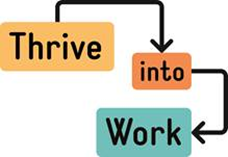 For further information call Thrive Into Work on 01384 324645orEmail your referral to: bchft.thriveemploymentservice@nhs.netI am signing up for:MyselfMyselfI am signing up for:A friend or family memberA friend or family memberI am signing up for:A patient or a client (please complete referrer details below)A patient or a client (please complete referrer details below)Date of referral Date of referral Date of referral Name of referrer:Name of referrer:Name of referrer:Referring organisation:Referring organisation:Referring organisation:Referrer telephone number:Referrer telephone number:Referrer telephone number:Referrer email address:Referrer email address:Referrer email address:First Name:Surname:Date Of Birth:National Insurance Number:NHS Number: (typically 10 digit number)Email address:Mobile number:Telephone number:Full address: (including Postcode) GP Practice name and address (Including postcode if possible):Where did you hear about Thrive Into Work?Where did you hear about Thrive Into Work?Through a health care provider (Please state which one)……………………………………………………………………………………………Through friends and familyThrough advertising or other communication materialsJob Centre (Please state which one)……………………………………………………………………………………………IAPTGP surgeryOther (Please state details): ………………………………………………………………………………………………Please confirm that you are 18 years or olderPlease confirm that you have a health condition or disability that you believe impacts your ability to gain or retain workHave you have been out of work for 4+ weeks and are interested in finding employment Are you currently employed but at risk of losing your job or on a period of sick leavePlease confirm that you are not currently signed up to a Work and Health Programmee.g. Shaw Trust 